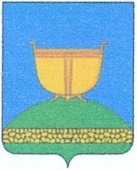 СОВЕТ ДУБЪЯЗСКОГОСЕЛЬСКОГО ПОСЕЛЕНИЯВЫСОКОГОРСКОГО
МУНИЦИПАЛЬНОГО РАЙОНАРЕСПУБЛИКИ ТАТАРСТАНТАТАРСТАН РЕСПУБЛИКАСЫБИЕКТАУМУНИЦИПАЛЬ РАЙОНЫДӨБЪЯЗ АВЫЛҖИРЛЕГЕ СОВЕТЫ  422720, Республика Татарстан, Высокогорский район,	        422720, Татарстан Республикасы, Биектау районы,                       с. Дубъязы, ул. Ленина, 28                                                                        Дөбъяз авылы, Ленин урамы, 28тел./факс 8(84365) 61-2-86, e-mail: Dub.Vsg@tatar.ru                       РЕШЕНИЕ                                                               КАРАР                 13 декабря  2022 г.                                                             № 63О внесении изменений в решение Совета Дубъязского сельского поселения от 30.04.2018 № 84 «О нормативах формирования расходов на оплату труда депутатов, выборных должностных лиц местного самоуправления, осуществляющих свои полномочия на постоянной основе муниципальных служащих органов местного самоуправления Дубъязского сельского поселения Высокогорского муниципального района Республики Татарстан»В соответствии с Федеральным законом Российской Федерации от 6 октября 2003 года №131-ФЗ «Об общих принципах организации местного самоуправления в Российской Федерации», постановлением Кабинета Министров Республики Татарстан от 17.09.2022г  №1015 «О внесении изменений в постановление  Кабинета Министров Республики от 28.03.2018  №182  «О нормативах формирования расходов на оплату труда  депутатов, выборных должностных лиц   местного самоуправления, осуществляющих свои полномочия на постоянной основе, председателей, заместителей председателей, аудиторов контрольно-счетных органов муниципальных образований, муниципальных служащих в Республике Татарстан», Уставом Дубъязского сельского поселения, Совет Дубъязского сельского поселения Высокогорского муниципального района Республики Татарстан,                                                     Р  Е  Ш  И  Л:  	1.Внести в решение Совета Дубъязского сельского поселения  «О нормативах формирования расходов на оплату труда депутатов, выборных должностных лиц местного самоуправления, осуществляющих свои полномочия на постоянной основе муниципальных служащих органов местного самоуправления Дубъязского сельского поселения Высокогорского муниципального района Республики Татарстан» (в редакции решений от 24.09.2018 № 100, от 25.12.2018 № 110, от 30.09.2020 № 4, от 19.10.2022 №56) следующие изменения:-в абзаце 2 пункта 1 цифры «11163» заменить на цифры «12688»;-в абзаце 3  пункте 2 подпункта 2.1 цифры «7,71» заменить на цифры «10,36»;-в приложении №1 «Размеры денежного вознаграждения Главы Дубъязского сельского поселения Высокогорского муниципального района Республики таблицу изложить в следующей редакции:-в пункте 1 приложения 6 «Порядок осуществления и размеры выплаты ежемесячного денежного поощрения»  слова «одного процента» заменить словами «18 процентов»;-в подпункте  6 пункта 1 приложения 11 «Порядок формирования фонда оплаты труда муниципальных служащих» слова «одного процента» заменить словами «18 процентов».2.Установить, что  настоящее решение вступает в силу с января 2023 года.3. Обнародовать настоящее решение путем размещения его на информационных стендах сельского поселения, на официальном сайте портала правовой информации Республики Татарстан: http://pravo.tatarstan.ru и на официальном сайте Высокогорского муниципального района в сети Интернет по веб-адресу: http//vysokaya-gora/tatarstan/ru.4. Контроль  исполнения настоящего решения оставляю за собой.Председатель Совета, Глава сельского поселения:					       Р.Ш.ГалиуллинНаименование должностиРазмеры денежного вознаграждения (в рублях)Наименование должности11 группаГлава сельского поселения19039